Příloha č. 1 Obsah obchodních podmínek může uchazeč při zpracování návrhu na uzavření smlouvy doplnit pouze v těch částech, kde to vyplývá z textu obchodních podmínek nebo jiné části zadávacích podmínek, uchazeč není oprávněn provádět jiné obsahové změny textu obchodních podmínek.Kupní smlouvaNa veřejnou zakázku: „Zkvalitnění nakládání s odpadem na území obce Troskotovice“Kupující:aProdávající:spolu uzavírají Kupní smlouvu dle ustanovení § 2079 a násl. zákona č. 89/2012 Sb., občanský zákoník v platném znění (dále jen „občanský zákoník“).PreambuleSmlouvu uzavírá kupující s prodávajícím, jakožto s vítězným uchazečem z výběrového řízení vypsaného kupujícím pro veřejnou zakázku: „Zkvalitnění nakládání s odpadem na území obce Troskotovice“. Zakázka je součástí realizace projektu kupujícího v rámci podpory v Operačním programu Životního prostředí 2014-2020 - Prioritní osa: 3 ‐ Odpady a materiálové toky, ekologické zátěže a rizika, specifický cíl 3.2: Zvýšit podíl materiálového a energetického využití odpadům, aktivita 3.2.1 – Výstavba a modernizace zařízení pro sběr, třídění a úpravu odpadů.Předmět a účel smlouvyPředmětem smlouvy je závazek prodávajícího odevzdat předmět smlouvy a umožnit mu nabýt vlastnické právo k předmětu smlouvy. Kupující se zavazuje, že předmět smlouvy převezme a zaplatí prodávajícímu kupní cenu. Předmětem smlouvy je dodávka sběrných nádob na tříděné odpady – papír, plast, sklo, kovy a kontejneru určeného ke sběru textilu v množství a dle specifikovaných parametrů (dále jen „předmět smlouvy“ nebo „zboží“) uvedených v příloze č. 1 smlouvy.Prodávající dodá kupujícímu předmět smlouvy nový, nepoužívaný, nerenovovaný a plně funkční.Předmětem smlouvy je rovněž dodávka zboží na místo určené kupujícím vč. identifikátoru, polepu, a vykládky. Polep zboží bude informovat o druhu ukládaných odpadů a s prvky povinné publicity v souladu s Pravidly pro žadatele a příjemce podpory v Operačním programu Životní prostředí pro období 2014-2020 a Grafickým manuálem OPŽP. Barevnost 4/0, minimální rozměr A4, Materiál: PVC fólie s běžnou nebo zvýšenou lepivostí, druh tisku: UV sítotisk, polepy budou nařezány na jednotlivé kusy.Předání předmětu plněníPři předání předmětu plnění předloží prodávající kupujícímu předávací protokol.Součástí předávacího protokolu zejména bude:publicita projektu dle bodu IX Obecná ustanovení odstavce 1smluvní stranypředmět předání (soupis a specifikace dodaných jednotlivých položek)znění „Realizováno v rámci projektu Zkvalitnění nakládání s odpadem na území obce Troskotovice, který je spolufinancován z prostředků Evropské unie, Fondu soudržnosti. Jedná se o projekt OPŽP  CZ.05.3.29/0.0/0.0/16_041/0002964“ (dále jen „předávací protokol“)Místo plnění předmětu kupní smlouvy se sjednává katastrální území městyse Troskotovice.Dopravu dodávky z provozovny prodávajícího do jednoho místa určeného kupujícím zajišťuje prodávající na své náklady.Kupující provede kontrolu předaného předmětu plnění.Zboží vykazující zjevné vady, nebo nesplňuje-li technické parametry, nebude převzato.Prodávající je povinen doložit při předání a převzetí zboží mj. všechny technické parametry zboží uvedené v příloze č. 1 smlouvy, a to zejména technickou dokumentací zboží od výrobce nebo dodavatele.Lhůty plněníSmluvní strany se dohodly na následujících lhůtách plnění této smlouvy:Požadovaný termín dodání je do 45 dnů od podpisu smlouvy.Cena za zbožíUvedená cena je cena pevná, nezávislá na průběhu inflace a kurzu Kč a zahrnuje veškeré náklady prodávajícího za předmět smlouvy.Celková cena bez DPH	*** Kč bez DPHDPH 21%	*** KčCelková cena s DPH	*** Kč včetně DPHProdávající odpovídá za to, že sazba DPH je stanovena v souladu s platnými a účinnými právními předpisy.Nabídková cena se může změnit pouze v případě změny sazby DPH. Pokud dojde v průběhu dodání zboží ke změně sazby daně z přidané hodnoty, bude cena zboží adekvátně upravena dle aktuální sazby DPH.Platební podmínkyCena zahrnuje veškeré náklady prodávajícího spojené se splněním jeho závazků, které budou vyplývat ze smlouvy. Cena obsahuje i případně zvýšené náklady spojené s vývojem cen vstupních nákladů, a to až do doby předání předmětu plnění. Cena je stanovena jako nejvýše přípustná a nepřekročitelná.Cena za zboží bude uhrazena na základě faktury s náležitostmi běžného daňového dokladu dle § 29 zákona č. 235/2004 Sb., o dani z přidané hodnoty ve znění pozdějších předpisů a § 435 zákona č. 89/2012 Sb., občanský zákoník.Na faktuře bude uvedeno znění: „Realizováno v rámci projektu Zkvalitnění nakládání s odpadem na území obce Troskotovice, který je spolufinancován z prostředků Evropské unie, Fondu soudržnosti. Jedná se o projekt OPŽP CZ.05.3.29/0.0/0.0/16_041/0002964“.Lhůta splatnosti všech faktur je 30 kalendářních dnů od doručení faktury kupujícímu. Stejná lhůta splatnosti platí pro smluvní strany i při úhradě jiných plateb (např. úroků z prodlení, smluvních pokut, náhrady škody aj.). Prodávající je oprávněn vystavit fakturu až v případě, že kupující potvrdil předávací protokol.Přílohou faktury bude prodávajícím vystavený a kupujícím potvrzený protokol o předání a převzetí předmětu plnění.Prodávající je povinen doručit fakturu písemně do sídla kupujícího.Kupující je do data splatnosti oprávněn vrátit fakturu vykazující vady. Prodávající je povinen předložit fakturu novou či opravenou. Prodávající je povinen doručit opravenou fakturu na adresu sídla kupujícího. Faktura je uhrazena dnem odepsání příslušné částky z účtu prodávajícího.Zálohové platby se nesjednávají.Prodávající bere na vědomí, že je dle § 2e) zákona č. 320/2001 Sb., o finanční kontrole, osobou povinnou spolupůsobit při výkonu finanční kontroly.Mezi prodávajícím a dalšími subjekty nesmí docházet k postupování pohledávek.Prodávající prohlašuje, že v době podepsání smlouvy není veden u finančního úřadu jako nespolehlivý plátce. Pokud by se v průběhu dodání zboží prodávající stal nespolehlivým plátcem, souhlasí, že DPH za něj zaplatí kupující příslušnému finančnímu úřadu, tzn., že prodávající zaplatí pouze základ daně.Záruční a servisní podmínkyProdávající poskytuje na předmět smlouvy záruku za jakost 24 měsíců. Záruka začíná běžet dnem podpisu protokolu o předání a převzetí zboží. Poskytnutá záruka se zejména vztahuje na tyto druhy závad zboží:prasknuté těleso,ulomené víko,ulomená kolečka,ztráta vybarvení.Reklamace vad musí být kupujícímu provedena písemně. Má-li zboží vady a způsobuje-li toto vadné plnění porušení smlouvy podstatným způsobem, má kupující právo:požadovat odstranění vady dodáním nové věci bez vady nebo dodáním chybějící věci,požadovat odstranění vady opravou věci,na přiměřenou slevu kupní ceny,odstoupit od smlouvy.Prodávající je povinen, v případě prodlení s vyřízením reklamace po vzájemně odsouhlaseném termínu, zaplatit kupujícímu smluvní pokutu ve výši 1.500,- Kč za každý případ a za každý kalendářní den prodlení. Sjednanou smluvní pokutu je povinen prodávající zaplatit do 30 kalendářních dnů ode dne jejího uplatnění.Smluvní povinnosti a sankceSmluvní strany se dohodly na následujících sankcích za porušení smluvních povinností: Smluvní pokuta za prodlení s dodávkou zboží se sjednává ve výši 0,05% ze smluvní ceny bez DPH za každý započatý den prodlení. O prodlení prodávajícího se nejedná, nemůže-li prodávající splnit svůj závazek v důsledku prodlení kupujícího, třetí osoby nebo v důsledku tzv. vyšší moci.Úrok z prodlení se splněním peněžitého závazku (s uhrazením fakturované částky) se sjednává ve výši 0,05% z dlužné částky za každý započatý den prodlení.V případě, že je prodávající v prodlení s předáním zboží více než 30 dní, nebo zboží kupujícímu nedodá vůbec, zaplatí prodávající kupujícímu smluvní pokutu ve výši 5.000 Kč a současně je kupující oprávněn od smlouvy odstoupit.Ke smluvní pokutě bude vystavena samostatná faktura se lhůtou splatnosti 30 dnů; za den uskutečnění zdanitelného plnění bude považován den vystavení faktury. Smluvní strany prohlašují, že sjednaná výše smluvní pokuty je přiměřená významu zajištění právní povinnosti. Zaplacením smluvní pokuty není dotčeno právo na náhradu škody způsobené porušením povinnosti i v případě, že se jedná o porušení povinnosti, na kterou se vztahuje smluvní pokuta a to i ve výši přesahující smluvní pokutu.Prodávající bere na vědomí, že bezodkladně uhradí veškeré škody vzniklé kupujícímu v případě, že třetí osoba vznese vůči němu nároky právních vad.V případě, že bude kupujícímu krácena dotace nebo vyměřeno penále či udělena jiná sankce z důvodů nedodržení povinností prodávajícího plynoucí z této smlouvy, bude vůči prodávajícímu uplatněna smluvní pokuta rovnající se výši krácení dotace, penále či jiné sankce.Odstoupení od smlouvyOdstoupení od smlouvy musí být učiněno písemně a je účinné dnem jeho doručení druhé smluvní straně. Kupující má právo bez sankcí odstoupit od smlouvy v případě, že prodávající uvedl v nabídce na provedení zakázky s názvem „Zkvalitnění nakládání s odpadem na území obce Troskotovice“ informace nebo doklady, které neodpovídají skutečnosti a měly nebo mohly mít vliv na výsledek zadávacího řízení.Kupující má právo bez sankcí odstoupit od smlouvy v případě, že nebude vydáno Rozhodnutí o poskytnutí dotace Ministerstvem životního prostředí.Obecná ustanoveníProdávající je povinen všechny písemné zprávy, písemné výstupy a prezentace, včetně smlouvy, opatřit následující publicitou projektu: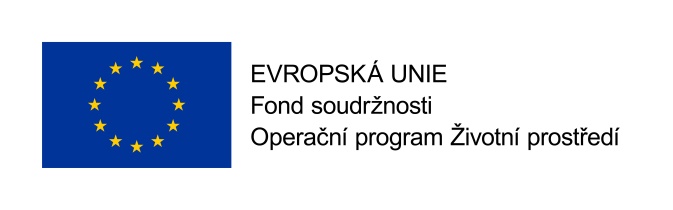 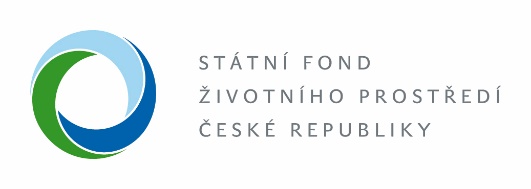 Prodávající je povinen poskytovat kupujícímu součinnost při zpracovávání dokumentace související s plněním, potřebné k realizaci a případně i udržitelnosti projektu.Prodávající je povinen řádně uchovávat veškerou dokumentaci související s plněním včetně originálního vyhotovení smlouvy a všech jejích případných dodatků a originálů účetních dokladů v souladu s článkem 90 Nařízení vlády (ES) č. 1083/2006, o obecných ustanoveních o Evropském fondu pro regionální rozvoj, Evropském sociálním fondu a Fondu soudržnosti a o zrušení nařízení (ES) č. 1260/1999 a to pro dobu 10 let od převzetí předmětu plnění. Pokud je v českých právních předpisech stanovena lhůta delší než v evropských předpisech, musí být použita pro úschovu lhůta delší.Prodávající je povinen po dobu uvedenou v odstavci 3) poskytovat požadované informace a dokumentaci zaměstnancům nebo zmocněncům pověřených orgánů (Státního fondu životního prostředí, Ministerstva životního prostředí, Ministerstva financí, Evropské komise, Evropského účetního dvora, Nejvyššího kontrolního úřadu, příslušného finančního úřadu a dalších oprávněných orgánů státní správy) a vytvořit jim podmínky k provedení kontroly vztahující se k realizaci plnění a poskytnout jim při provádění kontroly součinnost.Prodávající je oprávněn za účelem zajištění realizace veřejné zakázky poskytnout dodávky prostřednictvím svých poddodavatelů. Má-li být část veřejné zakázky realizována prostřednictvím poddodavatele, který za prodávajícího prokázal určitou část kvalifikace, musí se poddodavatel podílet na plnění veřejné zakázky v tom rozsahu, v jakém se k tomu zavázal ve smlouvě s prodávajícím a v jakém prokázal kvalifikaci. Prodávající je takového poddodavatele oprávněn nahradit jiným poddodavatelem pouze za předpokladu, že nový poddodavatel prokáže část kvalifikace ve stejném rozsahu, v jakém prodávající prokázal část kvalifikace prostřednictvím původního poddodavatele.Společná a závěrečná ustanoveníTato smlouva se řídí českým právním řádem. Veškerá jednání zboží a jeho provádění probíhají v jazyce českém.Prodávající není oprávněn bez souhlasu kupujícího postoupit práva a povinnosti vyplývající z této smlouvy třetí osobě. Tuto smlouvu lze měnit pouze písemně, formou oboustranně podepsaného číslovaného dodatku k této smlouvě, není-li v této smlouvě stanoveno jinak.Prodávající souhlasí se zveřejněním smlouvy na profilu zadavatele a na jeho webových stránkách podle zákona č. 106/1999 Sb., o svobodném přístupu k informacím, ve znění pozdějších předpisů.Nastanou-li u některé ze stran skutečnosti bránící řádnému plnění této smlouvy, je povinna to ihned bez zbytečného odkladu oznámit druhé straně a vyvolat jednání zástupců oprávněných k podpisu smlouvy.Pokud není v této smlouvě stanoveno jinak, platí pro právní vztahy z ní vyplývající příslušná ustanoveni obecně závazných právních předpisů, zejména pak ustanovení zák. č. 89/2012 Sb., občanského zákoníku, v platném znění.Odpověď strany této smlouvy, podle § 1740 odst. 3 občanského zákoníku, s dodatkem nebo odchylkou, není přijetím nabídky na uzavření této smlouvy, ani když podstatně nemění podmínky nabídky.Tato smlouva nabývá účinnosti dnem jejího uzavření.Případné obchodní zvyklosti, týkající se sjednaného či navazujícího plnění, nemají přednost před smluvními ujednáními, ani před ustanoveními zákona, byť by tato ustanovení neměla donucující účinky.Prodávající přebírá podle ust. § 1765 občanského zákoníku riziko změny okolností, zejména v souvislosti s měnovými výkyvy a výkyvy cen.Tato smlouva je vyhotovena ve 4 stejnopisech s platností originálu, přičemž každá ze smluvních stran obdrží 2 stejnopisy.V Troskotovicích, dne ……………….	V ………………., dne ……………….………………………………..	……………………………………Za Kupujícího	Za ProdávajícíhoIng. Ivan Materna, MBA	***Starosta městysePříloha č. 1 smlouvyTechnická specifikaceUchazeč je povinen dodat zboží s níže uvedenými technickými parametry. Uchazeč bude povinen doložit všechny níže uvedené technické parametry zboží při předání 
a převzetí zboží, a to zejména technickou dokumentací zboží od výrobce nebo dodavatele.Na přední straně všech dodávaných nádob a kontejnerů musí být umístěn polep informující o druhu ukládaných odpadů a s prvky povinné publicity v souladu s Pravidly pro žadatele a příjemce podpory v Operačním programu Životní prostředí pro období 2014-2020 a Grafickým manuálem OPŽP. Barevnost 4/0, minimální rozměr A4, materiál: PVC fólie s běžnou nebo zvýšenou lepivostí, druh tisku: UV sítotisk, polepy budou nařezány na jednotlivé kusy.Grafický návrh bude konzultován s kupujícím.NázevMěstys TroskotoviceIČ00637637DIČCZ00637637Adresa sídlaTroskotovice 18, 671 78 p. Jiřice u MiroslaviOsoba oprávněná jednat jménem zadavateleIng. Ivan Materna, MBA, starostaKontaktní osoba kupujícíhoIng. Ivan Materna, MBANázev***IČ***DIČ***Adresa sídla***Plátce/neplátce DPH***Zapsaná u ***, oddíl ***, vložka ***Osoba oprávněná jednat jménem prodávajícího***Kontaktní osoba prodávajícího***Počet kusůCena za 1 ks v Kč bez DPHCelkem v Kč bez DPHNádoba na tříděné odpady 240 l460******Nádoba na tříděné odpady 1100 l2******Nádoba na tříděné odpady 1300 l spodní výsyp (objem nádoby 1250 l – 1450 l)2******Uzavřená nádoba na kovy 1100 l1******Kontejner na textil 2,5 m31******Celkový počet kusů nádob:460 ksObjem nádoby:240 litrůSpecifikace koleček:2 kolečka s pryžovým běhounem na ocelové ose z plného materiálu s antikorozní úpravou žárovým, nebo galvanickým pokovováním.Nosnost nádoby:min. 70 kgMateriál:HDPE, minimálně ze 70% primární granulátTloušťka stěny nádoby:min. 2,6 mmBarva nádoby:modrá – 230 ks (papír)žlutá – 230 ks (plast)Další požadavky:Další požadavky:Odolnost vůči UV záření (křehnutí)Odolnost vůči teplotám - 40°C až +80°COdolnost proti extrémním provozním podmínkámStálá barevnostVíko nádoby musí být vybaveno dvěma madly a musí být uchyceno na třech bodechNádoby musí splňovat obecné požadavky řady norem ČSN EN 840Kompatibilnost nádoby se všemi vyklápěcími zařízeními určenými pro nádoby typu GMT nebo jako kombinované vyklápěče (MGB + GMT)Označení RFID čipy UHF 865MHz EPC GEN 2 v provedení sendvičové etikety se samolepícím povrchem, které umožní unikátní identifikaci nádoby a jsou kompatibilní se systémem, který umožňuje sledovat výsypy nádoby; maximální čtecí vzdálenost 7m nebo Odolnost vůči UV záření (křehnutí)Odolnost vůči teplotám - 40°C až +80°COdolnost proti extrémním provozním podmínkámStálá barevnostVíko nádoby musí být vybaveno dvěma madly a musí být uchyceno na třech bodechNádoby musí splňovat obecné požadavky řady norem ČSN EN 840Kompatibilnost nádoby se všemi vyklápěcími zařízeními určenými pro nádoby typu GMT nebo jako kombinované vyklápěče (MGB + GMT)Označení RFID čipy UHF 865MHz EPC GEN 2 v provedení sendvičové etikety se samolepícím povrchem, které umožní unikátní identifikaci nádoby a jsou kompatibilní se systémem, který umožňuje sledovat výsypy nádoby; maximální čtecí vzdálenost 7m nebo Celkový počet kusů nádob:2 ksObjem nádoby:1100 litrůTvar víka:kulatéZpůsob výsypu:horníSpecifikace koleček:4 z toho min. 2 brzditelnáNosnost nádoby:min. 350 kgMateriál:HDPE, minimálně ze 70% primární granulátTloušťka stěny nádoby:min. 6,5 mmBarva nádoby:modrá – 1 ks (papír)žlutá – 1 ks (plast)Další požadavky:Další požadavky:kontejnery na papír (modré): - vhoz ve víku na papír zabraňující zatékání srážkové vodykontejnery na plast (žluté) - dva kulaté otvory ve víku s gumovými rozetamiOdolnost vůči UV záření (křehnutí)Odolnost vůči teplotám - 40°C až +80°COdolnost proti extrémním provozním podmínkámStálá barevnostMožnost vyklápění vyklápěcím zařízením se závěsy pro čepy a zařízením s hřebenovou lištouNádoby musí splňovat obecné požadavky řady norem ČSN EN 840Kompatibilnost nádoby se všemi vyklápěcími zařízeními určenými pro nádoby typu GMT nebo jako kombinované vyklápěče (MGB + GMT)Označení RFID čipy UHF 865MHz EPC GEN 2 v provedení sendvičové etikety se samolepícím povrchem, které umožní unikátní identifikaci nádoby a jsou kompatibilní se systémem, který umožňuje sledovat výsypy nádoby; maximální čtecí vzdálenost 7mkontejnery na papír (modré): - vhoz ve víku na papír zabraňující zatékání srážkové vodykontejnery na plast (žluté) - dva kulaté otvory ve víku s gumovými rozetamiOdolnost vůči UV záření (křehnutí)Odolnost vůči teplotám - 40°C až +80°COdolnost proti extrémním provozním podmínkámStálá barevnostMožnost vyklápění vyklápěcím zařízením se závěsy pro čepy a zařízením s hřebenovou lištouNádoby musí splňovat obecné požadavky řady norem ČSN EN 840Kompatibilnost nádoby se všemi vyklápěcími zařízeními určenými pro nádoby typu GMT nebo jako kombinované vyklápěče (MGB + GMT)Označení RFID čipy UHF 865MHz EPC GEN 2 v provedení sendvičové etikety se samolepícím povrchem, které umožní unikátní identifikaci nádoby a jsou kompatibilní se systémem, který umožňuje sledovat výsypy nádoby; maximální čtecí vzdálenost 7mCelkový počet kusů nádob:2 ksObjem nádoby:1250 - 1450 litrůZpůsob výsypu:dolníRozměr vhozového otvoru:min. průměr 180 mm, nebo menší rozměr min. 180 mmRozměr vhozové štěrbinymin. 20 mm x min. 600 mmNosnost nádoby:min. 350 kgMateriál:sklolaminát, geocoatovýBarva nádoby:bílá – 1 ks (čiré sklo)zelená – 1 ks (barevné sklo)Další požadavky:Další požadavky:Odolnost vůči UV záření (křehnutí)Odolnost vůči teplotám - 40°C až +80°COdolnost proti extrémním provozním podmínkámStálá barevnostNádoby musí splňovat obecné požadavky řady norem ČSN EN 840Výsyp dvojhákovým hydraulickým jeřábemPanty výsypníku na krajích nádobykulatý, nebo oválný otvor(y) s gumovou rozetou, štěrbina pro vhazování plochého skla, obdélníkový (čtvercový) půdorysOdolnost vůči UV záření (křehnutí)Odolnost vůči teplotám - 40°C až +80°COdolnost proti extrémním provozním podmínkámStálá barevnostNádoby musí splňovat obecné požadavky řady norem ČSN EN 840Výsyp dvojhákovým hydraulickým jeřábemPanty výsypníku na krajích nádobykulatý, nebo oválný otvor(y) s gumovou rozetou, štěrbina pro vhazování plochého skla, obdélníkový (čtvercový) půdorysCelkový počet kusů nádob:1 ksObjem nádoby:1100 litrůTvar víka:kulatéZpůsob výsypu:horníSpecifikace koleček:4 z toho min. 2 brzditelnáNosnost nádoby:min. 350 kgMateriál:minimálně ze 70% primární granulátTloušťka stěny nádoby:min. 6,5 mmBarva nádoby:šedá/černá – 1 ks (drobné kovy)Další požadavky:Další požadavky:Nádoby opatřeny zámkem nebo jiným systémem zabraňujícím otevření kontejneru neoprávněnou osobouDva kulaté otvory ve víku s gumovými rozetamiOdolnost vůči UV záření (křehnutí)Odolnost vůči teplotám - 40°C až +80°COdolnost proti extrémním provozním podmínkámStálá barevnostMožnost vyklápění vyklápěcím zařízením se závěsy pro čepy a zařízením s hřebenovou lištouNádoby musí splňovat obecné požadavky řady norem ČSN EN 840Kompatibilnost nádoby se všemi vyklápěcími zařízeními určenými pro nádoby typu GMT nebo jako kombinované vyklápěče (MGB + GMT)Nádoby opatřeny zámkem nebo jiným systémem zabraňujícím otevření kontejneru neoprávněnou osobouDva kulaté otvory ve víku s gumovými rozetamiOdolnost vůči UV záření (křehnutí)Odolnost vůči teplotám - 40°C až +80°COdolnost proti extrémním provozním podmínkámStálá barevnostMožnost vyklápění vyklápěcím zařízením se závěsy pro čepy a zařízením s hřebenovou lištouNádoby musí splňovat obecné požadavky řady norem ČSN EN 840Kompatibilnost nádoby se všemi vyklápěcími zařízeními určenými pro nádoby typu GMT nebo jako kombinované vyklápěče (MGB + GMT)Celkový počet kusů nádob:1 ksObjem nádoby:2500 litrůZpůsob výsypu:Ruční boční výběr opatřený zámkem s možností univerzálního klíče, v případě visacího zámku zámek zcela krytý petlicí proti vypáčeníTyp vhozu:bezpečný nedělený vhoz s prvky tlumícími nárazy při dovírání na obou dorazových hranách zabraňující zatékání srážkových vod a vykrádání kontejneruPočet nohou na nádobě:4 seřizovatelné o výšce 8 - 10 cmNosnost nádoby:min. 500 kgMateriál:veškeré části žárově zinkované, min. dvouvrstvý nástřikBarva nádoby:bílá – 1 ks (textil)